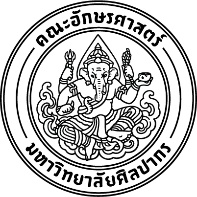 แบบพิมพ์คำขอ เปิด-ปิด กลุ่มหรือรายวิชา  คณะอักษรศาสตร์  มหาวิทยาลัยศิลปากรวันที่………..เดือน……………………..พ.ศ………….. ➊  เรียน  รองคณบดีฝ่ายวิชาการและพัฒนาคุณภาพการศึกษา		ข้าพเจ้า ……………………………………………………………………………………………….……………................................ภาควิชา ………………………………….……..........................	มีความประสงค์ดังนี้ ปิดกลุ่ม	        ปิดรายวิชารหัสวิชา.....................................ชื่อวิชา.......................................................................................กลุ่ม........................... เปิดกลุ่มเพิ่มเติม     เปิดรายวิชาเพิ่มเติม		รหัสวิชา.....................................ชื่อวิชา.......................................................................................กลุ่ม...........................หน่วยกิต....................................ลักษณะวิชา.................................................................................................................เงื่อนไขการลงทะเบียน...................................................................................................................................................	วัน.......................เวลา.......................................จำนวนชั่วโมงสอนต่อภาคการศึกษา.......... ห้องเรียน..........................	ผู้สอน................................................................................... จำนวนนักศึกษา (โดยประมาณ).................................คน  	การสอบปลายภาคการศึกษา   สอบนอกตารางสอบ    สอบในตารางสอบ (โปรดระบุ...............................................................................)เหตุผล ในการขอ เปิด-ปิด กลุ่มหรือรายวิชา...................................................................................................................................................................................................... ......................................................................................................................................................................................................ทั้งนี้      ผู้สอนไม่ประสงค์คิดภาระการสอนเกินเกณฑ์      		  ผู้สอนประสงค์คิดภาระการสอนเกินเกณฑ์……………………………………..…………….…………..………………		………………………..……………………………….….….(........................................................................................)		(.......................................................................)	                     ผู้รับผิดชอบรายวิชา					       หัวหน้าภาควิชา➋ เรียน  รองคณบดีฝ่ายวิชาการและพัฒนาคุณภาพการศึกษา	➌ การอนุมัติ	   ผ่านหัวหน้างานบริการการศึกษา       เป็นไปตามเกณฑ์          ไม่เป็นไปตามเกณฑ์  ...................................................................................................		   	 อนุมัติ           ไม่อนุมัติ   ...................................................................................................			   ลงชื่อ…………………………………..	         	ลงชื่อ.................................................................			           (นางพรจันทร์  ตันธุวปฐม)	            (ผู้ช่วยศาสตราจารย์ ดร.จุฑาทิพย์  จันทร์ลุน)			   ........../....................../............ 		       ............/............................/................หมายเหตุ :  แนวทางคำนวณภาระการสอนเกินเกณฑ์  คือ     (1) กรณีรายวิชาที่มี 1 กลุ่ม  ต้องมีจำนวนนักศึกษาไม่น้อยกว่า 10 คน   	    (2) กรณีรายวิชาที่มีมากกว่า 1 กลุ่ม  การเปิดกลุ่มที่ 2 เป็นต้นไปจะต้องสอดคล้องกับเกณฑ์ของคณะอักษรศาสตร์	         ได้แก่  เกณฑ์เกี่ยวกับลักษณะของรายวิชา  และเกณฑ์เกี่ยวกับจำนวนนักศึกษา  	         หากไม่เป็นไปตามเกณฑ์  คณะอักษรศาสตร์จะไม่คำนวณภาระการสอนเกินเกณฑ์     